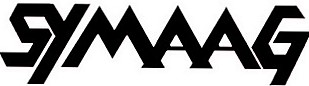 South Yorkshire Migration and Asylum Action Group “STOP DEATHS IN DETENTION: SHUT DOWN DETENTION CENTRES”SHUT DOWN MORTON HALL PROTEST 20 JANUARY 2018MORTON HALL IMMIGRATION DETENTION CENTRE, Morton Hall Village, Swinderby, LN6 9PT  12 NOON TO 3.00 P.M. SATURDAY 20 January 2018There have been FOUR deaths at Morton Hall in a year, the most recent, the deaths of a 38-year-old Jamaican man on 3 October 2017, and a 27 year old Iraqi Kurdish man, Shadad Zraw Aziz on 19 November. Since 2000 the death toll of those who have died in immigration detention or shortly after release stands at 43. (Medical Justice) Morton Hall is run by the Prison Service for the Home Office and can detain 392 people. The Prisons Inspectors on 21 March reported on Morton Hall: “Nearly half the detainees told the inspectors they felt depressed or suicidal on arriving at Morton Hall.” JOIN US ON 20 JANUARY NEXT WITH YOUR BANNERS AND NOISE, TO SURROUND MORTON HALL AND DEMONSTRATE OUR SOLIDARITY WITH PEOPLE DETAINED THERE.For Transport from Sheffield and Barnsley contact Violet at violet1960.dickenson@gmail.com  and Manuch at manuchehrm@gmail.com 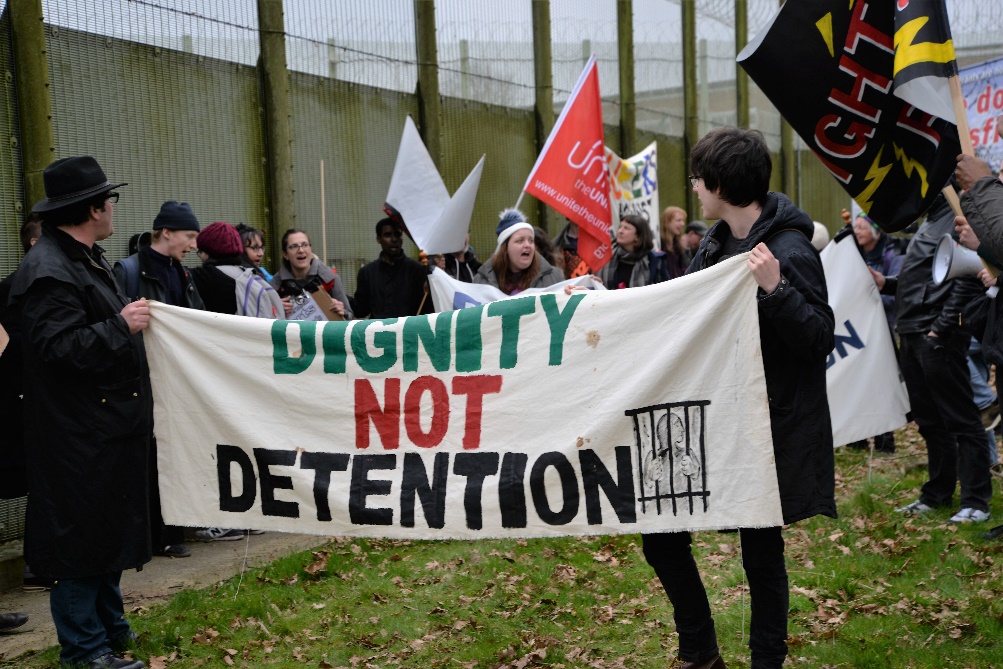 